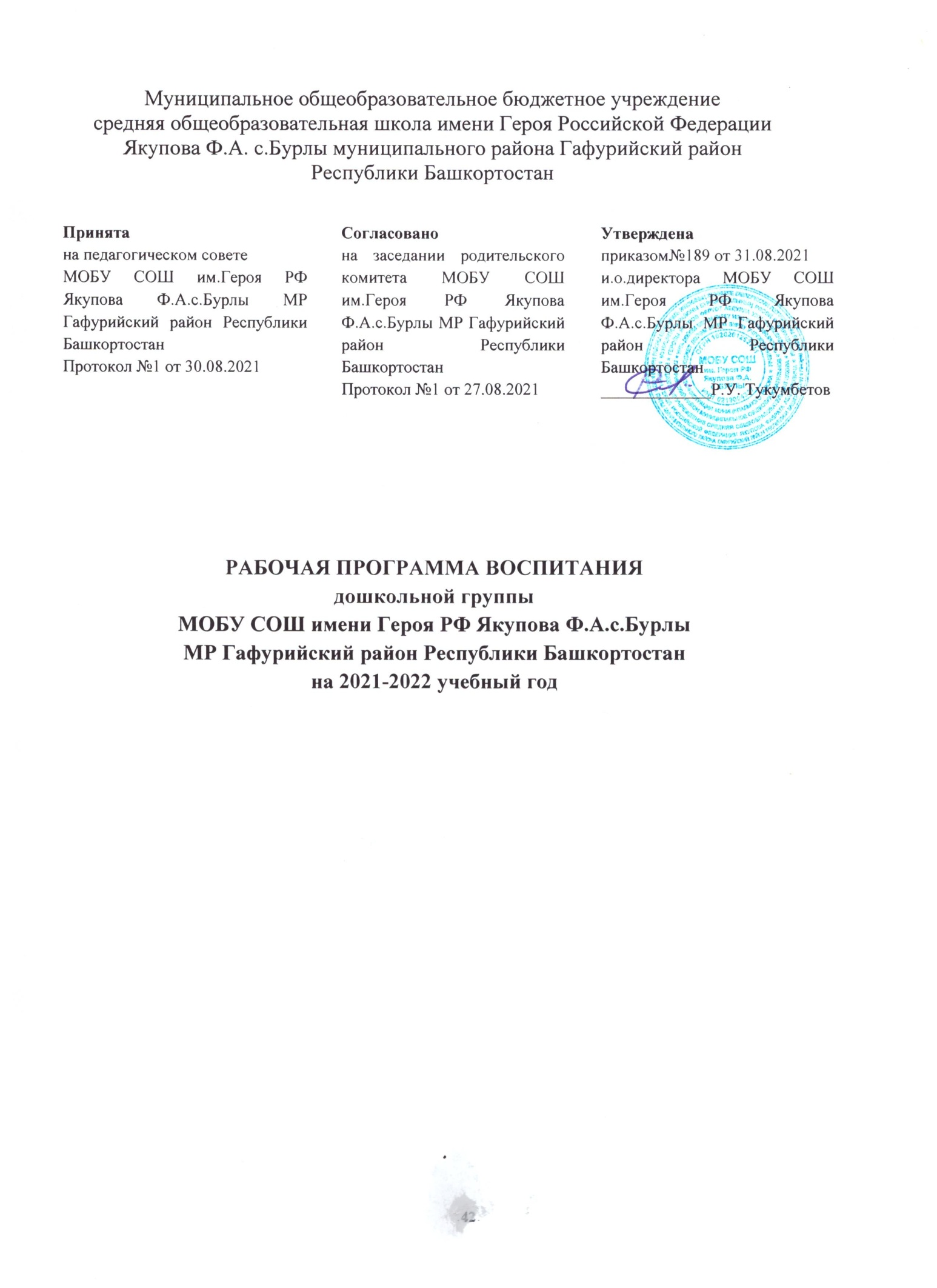 Целевой разделПояснительная записка.Рабочая программа воспитания дошкольных групп, структурного подразделения детский сад д.Баимбетово МОБУ СОШ имени Героя РФ Якупова Ф.А. с.Бурлы  составлен с учетом мнения родителей (протокол  №1 от «30.08.2021г) , в соответствии с Федеральным законом «Об образовании в Российской Федерации» от 29 декабря 2012 г., № 273-ФЗ в редакции на 17.02.2021 г;Федеральным государственным образовательным стандартом дошкольного образования; - Приказ Минобрнауки России от 17 октября 2013 г., № 1155;Рабочая программа воспитания - это нормативно-управленческий документ дошкольного учреждения, характеризующий специфику содержания воспитания, особенности организации воспитательного процесса.Структура рабочей программы воспитания составлена на основе Примерной рабочей программы воспитания для образовательных организаций, реализующих образовательные программы дошкольного образования, Протокол № 2/21 от 01.07.2021 г. Под воспитанием понимается «деятельность, направленная на развитие личности, создание условий для самоопределения и социализации обучающихся на основе социокультурных, духовно-нравственных ценностей и принятых в российском обществе правил и норм поведения в интересах человека, семьи, общества и государства, формирование у обучающихся чувства патриотизма, гражданственности, уважения к памяти защитников Отечества и подвигам Героев Отечества, закону и правопорядку, человеку труда и старшему поколению, взаимного уважения, бережного отношения к культурному наследию и традициям многонационального народа Российской Федерации, природе и окружающей среде».Базовые ценности российского общества отражаются в основных направлениях работы ДОУ.Ценности Родины и природы лежат в основе патриотического направления воспитания.Ценности человека, семьи, дружбы, сотрудничества лежат в основе социального направления воспитания.Ценность знания лежит в основе познавательного направления воспитания. Ценность здоровья лежит в основе физического и оздоровительного направления воспитания.Ценность труда лежит в основе трудового направления воспитания.Ценности культуры и красоты лежат в основе этико-эстетического направления воспитания.Программа реализуется в рамках образовательных областей - социальнокоммуникативного, познавательного, речевого, художественно-эстетического и физического развития и через партнерское взаимодействииЦелевые ориентиры и планируемые результаты модуля «Рабочая программа воспитания» дошкольных групп, структурного подразделения детский сад д.Баимбетово МОБУ СОШ имени Героя РФ Якупова Ф.А. с.Бурлы 1.2. Цели и задачи реализации программы воспитания дошкольных групп , структурного подразделения детский сад д.Баимбетово МОБУ СОШ имени Героя РФ Якупова Ф.А. с.Бурлы Цель Программы - личностное развитие дошкольников и создание условий для их позитивной социализации на основе базовых ценностей российского общества через:формирование ценностного отношения к окружающему миру, другим людям, себе;овладение первичными представлениями о базовых ценностях, а также выработанных обществом нормах и правилах поведения;приобретение первичного опыта деятельности и поведения в соответствии с базовыми национальными ценностями, нормами и правилами, принятыми в обществе.Методологические основы и принципы построения рабочей программы воспитанияПрофессиональная общность - это устойчивая система связей и отношений между людьми, единство целей и задач воспитания, реализуемое всеми сотрудниками ДО. Сами участники общности должны разделять те ценности, которые заложены в основу Программы.Основой эффективности такой общности является рефлексия собственной профессиональной деятельности. Воспитатель, а также другие сотрудники должны:быть примером в формировании полноценных и сформированных ценностных ориентиров, норм общения и поведения;мотивировать детей к общению друг с другом, поощрять даже самые незначительные стремления к общению и взаимодействию;поощрять детскую дружбу, стараться, чтобы дружба между отдельными детьми внутри группы сверстников принимала общественную направленность;заботиться о том, чтобы дети непрерывно приобретали опыт общения на основе чувства доброжелательности;содействовать проявлению детьми заботы об окружающих, учить проявлять чуткость к сверстникам, побуждать детей сопереживать, беспокоиться, проявлять внимание к заболевшему товарищу;воспитывать в детях такие качества личности, которые помогают влиться в общество сверстников (организованность, общительность, отзывчивость, щедрость, доброжелательность и пр.); - учить детей совместной деятельности, насыщать их жизнь событиями, которые сплачивали бы и объединяли ребят;воспитывать в детях чувство ответственности перед группой за свое поведение.Профессионально-родительская общность включает сотрудников ДОО и всех взрослых членов семей воспитанников, которых связывают не только общие ценности, место проживания в одном районе города со своими традициями и укладом, цели развития и воспитания детей, но и уважение друг к другу.Основная задача - объединение усилий по воспитанию ребенка в семье и в ДО. Зачастую поведение ребенка сильно различается дома и в ДОО. Без совместного обсуждения воспитывающими взрослыми особенностей ребенка невозможно выявление и в дальнейшем создание условий, которые необходимы для его оптимального и полноценного развития и воспитания.Детско-взрослая общность. Для общности характерно содействие друг другу, сотворчество и сопереживание, взаимопонимание и взаимное уважение, отношение к ребенку как к полноправному человеку, наличие общих симпатий, ценностей и смыслов у всех участников общности. Детско-взрослая общность является источником и механизмом воспитания ребенка. Находясь в общности, ребенок сначала приобщается к тем правилам и нормам, которые вносят взрослые в общность, а затем эти нормы усваиваются ребенком и становятся его собственными. Общность строится и задается системой связей и 9 отношений ее участников. В каждом возрасте и каждом случае она будет обладать своей спецификой в зависимости от решаемых воспитательных задач. Детская общность. Общество сверстников - необходимое условие полноценного развития личности ребенка. Здесь он непрерывно приобретает способы общественного поведения, под руководством воспитателя учится умению дружно жить, сообща играть, трудиться, заниматься, достигать поставленной цели. Чувство приверженности к группе сверстников рождается тогда, когда ребенок впервые начинает понимать, что рядом с ним такие же, как он сам, что свои желания необходимо соотносить с желаниями других. Воспитатель должен воспитывать у детей навыки и привычки поведения, качества, определяющие характер взаимоотношений ребенка с другими людьми и его успешность в том или ином сообществе. Поэтому так важно придать детским взаимоотношениям дух доброжелательности, развивать у детей стремление и умение помогать как старшим, так и друг другу, оказывать сопротивление плохим поступкам, общими усилиями достигать поставленной цели.Одним из видов детских общностей являются разновозрастные детские общности. В детском саду должна быть обеспечена возможность взаимодействия ребенка, как со старшими, так и с младшими детьми. Включенность ребенка в отношения со старшими, помимо подражания и приобретения нового, рождает опыт послушания, следования общим для всех правилам, нормам поведения и традициям. Отношения с младшими - это возможность для ребенка стать авторитетом и образцом для подражания, а также пространство для воспитания заботы и ответственности. Организация жизнедеятельности детей дошкольного возраста в разновозрастной группе обладает большим воспитательным потенциалом для инклюзивного образования. Культура поведения воспитателя в общностях как значимая составляющая уклада. Культура поведения взрослых в детском саду направлена на создание воспитывающей среды как условия решения возрастных задач воспитания.Общая психологическая атмосфера, эмоциональный настрой группы, спокойная обстановка, отсутствие спешки, разумная сбалансированность плановэто необходимые условия нормальной жизни и развития детей.Воспитатель должен соблюдать кодекс нормы профессиональной этики и поведения:педагог всегда выходит навстречу родителям и приветствует родителей и детей первым;улыбка - всегда обязательная часть приветствия;педагог описывает события и ситуации, но не даёт им оценки;педагог не обвиняет родителей и не возлагает на них ответственность за поведение детей в детском саду;тон общения ровный и дружелюбный, исключается повышение голоса;уважительное отношение к личности воспитанника;умение заинтересованно слушать собеседника и сопереживать ему;умение видеть и слышать воспитанника, сопереживать ему;уравновешенность и самообладание, выдержка в отношениях с детьми;умение быстро и правильно оценивать сложившуюся обстановку и в то же время не торопиться с выводами о поведении и способностях воспитанников;умение сочетать мягкий эмоциональный и деловой тон в отношениях с детьми;умение сочетать требовательность с чутким отношением к воспитанникам;знание возрастных и индивидуальных особенностей воспитанников;соответствие внешнего вида статусу воспитателя детского сада.Принципы и подходы к формированию программы Программа воспитания руководствуется принципами ДО, определенными ФГОС ДО.Программа воспитания построена на основе духовно-нравственных и социокультурных ценностей и принятых в обществе правил и норм поведения в интересах человека, семьи, общества и опирается на следующие принципы: -- принцип гуманизма. Приоритет жизни и здоровья человека, прав и свобод личности, свободного развития личности; воспитание взаимоуважения, трудолюбия, гражданственности, патриотизма, ответственности, правовой культуры, бережного отношения к природе и окружающей среде, рационального природопользования;— принцип ценностного единства и совместности. Единство ценностей и смыслов воспитания, разделяемых всеми участниками образовательных отношений, содействие, сотворчество и сопереживание, взаимопонимание и взаимное уважение;-- принцип общего культурного образования. Воспитание основывается на культуре и традициях России, включая культурные особенности региона; принцип следования нравственному примеру. Пример как метод воспитания позволяет расширить нравственный опыт ребенка, побудить его к открытому внутреннему диалогу, пробудить в нем нравственную рефлексию, обеспечить возможность выбора при построении собственной системы ценностных отношений, продемонстрировать ребенку реальную возможность следования идеалу в жизни; -- -- принципы безопасной жизнедеятельности. Защищенность важных интересов личности от внутренних и внешних угроз, воспитание через призму безопасности и безопасного поведения; принцип совместной деятельности ребенка и взрослого.Значимость совместной деятельности взрослого и ребенка на основе приобщения к культурным ценностям и их освоения;-- принцип инклюзивности. Организация образовательного процесса, при котором все дети, независимо от их физических, психических, интеллектуальных, культурно-этнических, языковых и иных 6 особенностей, включены в общую систему образования. Данные принципы реализуются в укладе ОО, включающем воспитывающие среды, общности, культурные практики, совместную деятельность и события.Значимые характеристики, для разработки и реализации воспитательной программы в Учреждении.Дошкольные  группы и структурное подразделение детский сад д.Баимбетово МОБУ СОШ имени Героя РФ Якупова Ф.А. с.Бурлы имеют сформировавшиеся принципы и традиции воспитательной работы. Дошкольные группы расположены в жилом районе в здании школ МОБУ СОШ им.Героя РФ Якупова Ф.А.с.Бурлы и в его филиалах ООШ д.Явгильды, ООШ с.Курмантау, НШ-детский сад д.Березовка ,  детский сад д.Баимбетово расположен в центре села. Социально значимые партнеры, с которыми сотрудничают дошкольные учреждения: школа, школьная библиотека, отделение пропаганды БДД ОГИБДД УМВД России по Гафурийскому району РБ, сельская библиотека, СДК. Большинство воспитанников детских садов воспитываются в полных семьях в благоприятных социально-экономических условиях и психологическом климате. Процесс воспитания основывается на общепедагогических принципах, изложенных в ФГОС дошкольного образования (Раздел I, пункт 1.2.)поддержка разнообразия детства;сохранение уникальности и самоценности детства как важного этапа в общем развитии человека, самоценность детствапонимание (рассмотрение) детства как периода жизни значимого самого по себе, без всяких условий; значимого тем, что происходит с ребенком сейчас, а не тем, что этот период есть период подготовки к следующему периоду;личностно-развивающий и гуманистический характер взаимодействия взрослых (родителей (законных представителей), педагогических и иных работников Организации) и детей;уважение личности ребенкаЗадачи воспитания реализуются в течение всего времени нахождения ребенка в детском саду: в процессе ООД, режимных моментов, совместной деятельности с детьми и индивидуальной работы.Основные традиции воспитательного процесса ДО:Общие для всего детского сада событийные мероприятия.Они являются стержнем годового цикла воспитательной работы, в которых участвуют дети разных возрастов. Межвозрастное взаимодействие дошкольников способствует их взаимообучению и взаимовоспитанию. Общение младших по возрасту ребят со старшими создает благоприятные условия для формирования дружеских отношений, положительных эмоций, проявления уважения, самостоятельности. Это дает больший воспитательный результат, чем прямое влияние педагога.Детская художественная литература и народное творчество.Традиционно рассматриваются педагогами ДОО в качестве наиболее доступных и действенных в воспитательном отношении видов искусства, обеспечивающих развитие личности дошкольника в соответствии с общечеловеческими и национальными ценностными установками.Коллективное планирование, разработка и проведение общих мероприятий. В дошкольных группах и в детском саду существует практика создания творческих групп педагогов, которые оказывают консультационную, психологическую, информационную и технологическую поддержку своим коллегам в организации воспитательных мероприятий.Рабочая программа воспитания является обязательной частью основной образовательной программы, реализуемой в ДО и призвана помочь всем участникам образовательных отношений реализовать воспитательный потенциал совместной деятельности.Содержание воспитательной деятельности разработано на основе модульного принципа. Модули - это конкретные воспитательные практики, которые реализуются в дошкольном учреждении. Каждый из модулей ориентирован на одну из поставленных в Программе задач воспитанияПланируемые результаты на основе личностных качеств ребенка (целевые ориентиры ФГОС) в интеграции информационного (знаниевого), побудительного (мотивационного) и деятельностного компонентов воспитания■ Дети на этапе окончания дошкольного детства способны быть:Любознательными: в детях развита и получает педагогическую поддержку любознательность, развиваются исследовательские навыки. Дети знают, как учиться самостоятельно и совместно с другими благодаря поддержке взрослых. Они готовы учиться с интересом и стремиться к приобретению знаний в учении на протяжении всей жизни.Обучаемыми, стремящимися к познанию нового, инициативными и самостоятельными: Дети активно интересуются явлениями и объектами окружающей действительности. Они развивают свою природную любознательность и познавательную активность, приобретая жизненные, практические навыки, необходимые для проведения исследований и проявления самостоятельности в совместной деятельности со взрослыми и детьми. Они испытывают удовлетворение от получения новых знаний и умений и сохраняют стремление к познанию и получению новых впечатлений.Эрудированными: дети обладают широким кругозором, имеют представление о социальном и природном окружении, обладают знаниями из различных областей и готовы к пополнению этих знаний.Думающими и анализирующими: дети учатся проявлять инициативу в применении своих мыслительных навыков, проявляя при этом творчество, способны решать сложные проблемы адекватно возрасту. Они способны внимательно обдумывать свой опыт познания, оценить свои сильные и слабые стороны (с помощью взрослых, которые поддерживают их успешность в определенных видах деятельности). Стремятся содействовать своему образованию и личностному развитию.Физически активными и развитыми, стремящимися сохранить и укрепить свое здоровье: дети физически развиты в соответствии с возрастными и индивидуальными особенностями, физически активны, стремятся удовлетворить и развивать свои потребности в двигательной активности. Они имеют представление о функционировании своего организма и условиях, необходимых для сохранения и укрепления своего здоровья. Они овладевают навыками безопасного поведения в быту, в природе и социуме.Эффективно общающимися: дети обладают хорошо развитыми коммуникативными навыками, уверенно излагают информацию, выражают свои мысли и чувства на родном и государственном языке, используя разнообразные средства общения. Они эффективно работают в команде и с готовностью сотрудничают и взаимодействуют с другими.Принципиальными: дети стремятся действовать честно, проявляя развитое чувство справедливости и уважения к достоинству личности, группы людей и общества.Объективными и непредвзятыми: дети понимают и ценят национальную культуру и гордятся традициями своей семьи и своего народа, открыты для взаимодействия с другими людьми (из других социальных групп, национальных сообществ). Способны к поиску разнообразных точек зрения.Любящими свою семью, имеющими представление о малой и большой Родине: дети любят свою семью, принимают ее ценности; проявляют интерес к истории своей страны, своего края, своего народа и его традициям; эмоционально реагируют на государственные символы.Доброжелательными и заботливыми: детям свойственно сопереживание, эмоциональная рефлексия и уважение к чувствам и нуждам других людей. Они проявляют желание помочь другим людям, быть им полезными, стремятся привносить положительные изменения в жизнь других и заботиться об окружающих людях (прежде всего о близких и родных), о питомцах, о природе.Социально адаптированными: дети соблюдают элементарные общепринятые нормы и правила поведения.Неравнодушными: дети проявляют сочувствие и уважение к другим людям.Гармонично развивающимися: дети понимают важность интеллектуальной, физической и эмоциональной гармонии для достижения благополучия как для себя, так и для других. Они осознают взаимную зависимость с другими людьми и окружающим миром.Решительными: дети стремятся действовать самостоятельно, проявляют независимость, стремятся осваивать в процессе игровой и иной детской деятельности новые роли, идеи и способы деятельности.1.7.Основные направления самоанализа воспитательной работыСамоанализ воспитательной работы осуществляется воспитателями групп и старшим воспитателем .Цель самоанализа: выявление основных проблем воспитательного процесса и последующее их решение.Самоанализ проводится по двум направлениям:1. Результаты воспитания, социализации и саморазвития детей дошкольного возраста. Критерием данного направления является динамика личностного развития детей. Анализ осуществляется воспитателями и старшим воспитателем, затем результаты обсуждаются.Основной метод получения информации - педагогическое наблюдение.Это может быть наблюдение за поведением детей в процессе режимных моментов, в специально создаваемых педагогических ситуациях, в игровой и коммуникативной деятельности.Особое внимание уделяется наблюдению за поведением ребёнка в тех ситуациях, которые побуждают его делать тот или иной ценностный выбор (ситуация конфликта, нравственного выбора и др.). Состояние организуемой в детском саду совместной деятельности детей и взрослых. Критерием, на основе которого осуществляется анализ, является наличие в дошкольном учреждении интересной, событийно насыщенной и личностно развивающей совместной деятельности детей и взрослых. Анализ осуществляется старшим воспитателем, воспитателями, специалистами и родителями, которые знакомы с воспитательной работой группы.2. Могут быть использованы беседы с детьми о проведенных мероприятиях.Особое внимание уделяется вопросам, связанным с:качеством реализации воспитательного потенциала непосредственно образовательной деятельности (ООД);качеством организации и развития традиций в детском садукачеством организации развивающей предметно-пространственной среды группы, её воспитательным потенциалом;качеством взаимодействия дошкольного учреждения и родителей (законных представителей) воспитанников.Результатом самоанализа является перечень выявленных  достоинств и недостатков воспитательного процесса и проектируемые, на основе анализа, дальнейшие педагогические действия.2.Содержательный разделВоспитывающая среда .Для реализации Программы в группах постоянно создается, совершенствуется, изменяется в соответствие с задачами как особая форма организации образовательного процесса, реализующего цель и задачи воспитания воспитывающая среда. Воспитывающая среда определяется целью и задачами воспитания, духовно-нравственными и социокультурными ценностями, образцами и практиками. Основными характеристиками воспитывающей среды являются ее насыщенность и структурированность.2.1.1 Целевые ориентиры воспитательной работы для детей с 1,5 до 3 лет.Портрет ребенка раннего возраста (к 3-м годам)2.1.2 Целевые ориентиры воспитательной работы для детей дошкольного возраста (до 8 лет)Портрет ребенка дошкольного возраста (к 8-ми годам)Содержание воспитательной работы по направлениям воспитания.Содержание Программы реализуется в ходе освоения детьми дошкольного возраста всех образовательных областей, обозначенных во ФГОС ДО, одной из задач которого является объединение воспитания и обучения в целостный образовательный процесс на основе духовно-нравственных и социокультурных ценностей, принятых в обществе , которое вырастает из культуры человеческого бытия, особенностей образа жизни и ее уклада, народных и семейных традиций. Воспитательная работа в данном направлении связана со структурой самого понятия «патриотизм» и определяется через следующие взаимосвязанные компоненты:когнитивно-смысловой, связанный со знаниями об истории России, своего края, духовных и культурных традиций и достижений многонационального народа России;эмоционально-ценностный, характеризующийся любовью к Родине - России, уважением к своему народу, народу России в целом;регуляторно - волевой, обеспечивающий укоренение знаний в духовных и культурных традициях своего народа, деятельность на основе понимания ответственности за настоящее и будущее своего народа, России.Патриотическое воспитаниеЗадачи патриотического воспитания:формирование любви к родному краю, родной природе, родному языку, культурному наследию своего народа;воспитание любви, уважения к своим национальным особенностям и чувства собственного достоинства как представителя своего народа;воспитание уважительного отношения к гражданам России в целом, своим соотечественникам и согражданам, представителям всех народов России, к ровесникам, родителям, соседям, старшим, другим людям вне зависимости от их этнической принадлежности;воспитание любви к родной природе, природе своего края, России, понимания единства природы и людей и бережного ответственного отношения к природе.При реализации указанных задач воспитатель ДОО должен сосредоточить свое внимание на нескольких основных направлениях воспитательной работы:ознакомлении детей с историей, героями, культурой, традициями России и своего народа;организации коллективных творческих проектов, направленных на приобщение детей к российским общенациональным традициям;- формировании правильного и безопасного поведения в природе, осознанного отношения к растениям, животным, к последствиям хозяйственной деятельности человека.Социальное воспитаниеЦенности семья, дружба, человек и сотрудничество лежат в основе социального направления воспитания.В дошкольном детстве ребенок открывает Личность другого человека и его значение в собственной жизни и жизни людей. Он начинает осваивать все многообразие социальных отношений и социальных ролей. Он учится действовать сообща, подчиняться правилам, нести ответственность за свои поступки, действовать в интересах семьи, группы. Формирование правильного ценностно-смыслового отношения ребенка к социальному окружению невозможно без грамотно выстроенного воспитательного процесса, в котором обязательно должна быть личная социальная инициатива ребенка в детсковзрослых и детских общностях. Важным аспектом является формирование у дошкольника представления о мире профессий взрослых, появление к моменту подготовки к школе положительной установки к обучению в школе как важному шагу взросления.Основная цель социального направления воспитания дошкольника заключается в формировании ценностного отношения детей к семье, другому человеку, развитии дружелюбия, создания условий для реализации в обществе.Выделяются основные задачи социального направления воспитания.Формирование у ребенка представлений о добре и зле, позитивного образа семьи с детьми, ознакомление с распределением ролей в семье, образами дружбы в фольклоре и детской литературе, примерами сотрудничества и взаимопомощи людей в различных видах деятельности (на материале истории России, ее героев), милосердия и заботы. Анализ поступков самих детей в группе в различных ситуациях.Формирование навыков, необходимых для полноценного существования в обществе: эмпатии (сопереживания), коммуникабельности, заботы, ответственности, сотрудничества, умения договариваться, умения соблюдать правила.Развитие способности поставить себя на место другого как проявление личностной зрелости и преодоление детского эгоизма.При реализации данных задач воспитатель ДОО должен сосредоточить свое внимание на нескольких основных направлениях воспитательной работы:организовывать сюжетно-ролевые игры (в семью, в команду и т. п.), игры с правилами, традиционные наро дные игры;воспитывать у детей навыки поведения в обществе;учить детей сотрудничать, организуя групповые формы в продуктивных видах деятельности;учить детей анализировать поступки и чувства - свои и других лдные игры;организовывать коллективные проекты заботы и помощи;создавать доброжелательный психологический климат в группе.Познавательное воспитание Ценность - знания.Цель познавательного направления воспитания - формирование ценности познания. Значимым для воспитания ребенка является формирование целостной картины мира, в которой интегрировано ценностное, эмоционально окрашенное отношение к миру, людям, природе, деятельности человека. Задачи познавательного направления воспитания:развитие любознательности, формирование опыта познавательной инициативы;формирование ценностного отношения к взрослому как источнику знаний;приобщение ребенка к культурным способам познания (книги, интернетисточники, дискуссии и др.).Направления деятельности воспитателя: - совместная деятельность воспитателя с детьми на основе наблюдения, сравнения, проведения опытов (экспериментирования), организации походов и экскурсий, просмотра доступных для восприятия ребенка познавательных фильмов, чтения и просмотра книг;организация конструкторской и продуктивной творческой деятельности, проектной и исследовательской деятельности детей совместно со взрослыми;организация насыщенной и структурированной образовательной среды, включающей иллюстрации, видеоматериалы, ориентированные на детскую аудиторию; различного типа конструкторы и наборы для экспериментирования.Физическое и оздоровительное воспитаниеЦенность - здоровье.Цель - сформировать навыки здорового образа жизни, где безопасность жизнедеятельности лежит в основе всего. Физическое развитие и освоение ребенком своего тела происходит в виде любой двигательной активности:выполнение бытовых обязанностей, игр, ритмики и танцев, творческой деятельности, спорта, прогулок.Задачи по формированию здорового образа жизни:обеспечение построения образовательного процесса физического воспитания детей (совместной и самостоятельной деятельности) на основе здоровье формирующих и 16 здоровье сберегающих технологий, и обеспечение условий для гармоничного физического и эстетического развития ребенка; - закаливание, повышение сопротивляемости к воздействию условий внешней среды;укрепление опорно-двигательного аппарата; развитие двигательных способностей, обучение двигательным навыкам и умениям;формирование элементарных представлений в области физической культуры, здоровья и безопасного образа жизни;организация сна, здорового питания, выстраивание правильного режима дня;воспитание экологической культуры, обучение безопасности жизнедеятельности. Направления деятельности воспитателя:организация подвижных, спортивных игр, в том числе традиционных народных игр, дворовых игр на территории детского сада;создание детско-взрослых проектов по здоровому образу жизни;введение оздоровительных традиций в ДОО. Формирование у дошкольников культурно-гигиенических навыков является важной частью воспитания культуры здоровья.Воспитатель должен формировать у дошкольников понимание того, что чистота лица и тела, опрятность одежды отвечают не только гигиене и здоровью человека, но и социальным ожиданиям окружающих людей. Особенность культурно-гигиенических навыков заключается в том, что они должны формироваться на протяжении всего пребывания ребенка в ДОО.В формировании культурно-гигиенических навыков режим дня играет одну из ключевых ролей. Привыкая выполнять серию гигиенических процедур с определенной периодичностью, ребенок вводит их в свое бытовое пространство, и постепенно они становятся для него привычкой.Формируя у детей культурно-гигиенические навыки, воспитатель ДОО должен сосредоточить свое внимание на нескольких основных направлениях воспитательной работы:формировать у ребенка навыки поведения во время приема пищи;формировать у ребенка представления о ценности здоровья, красоте и чистоте тела;формировать у ребенка привычку следить за своим внешним видом;включать информацию о гигиене в повседневную жизнь ребенка, в игру. Работа по формированию у ребенка культурно-гигиенических навыков должна вестись в тесном контакте с семьей.Трудовое воспитаниеЦенность - труд.С дошкольного возраста каждый ребенок обязательно должен принимать участие в труде, и те несложные обязанности, которые он выполняет в детском саду и в семье, должны стать повседневными. Только при этом условии труд оказывает на детей определенное воспитательное воздействие и подготавливает их к осознанию его нравственной стороны.Основная цель трудового воспитания дошкольника заключается в формировании ценностного отношения детей к труду, трудолюбия, а также в приобщении ребенка к труду.Задачи трудового воспитания.Ознакомление с доступными детям видами труда взрослых и воспитание положительного отношения к их труду, познание явлений и свойств, связанных с преобразованием материалов и природной среды, которое является следствием трудовой деятельности взрослых и труда самих детей. Формирование навыков, необходимых для трудовой деятельности детей, воспитание навыков организации своей работы, формирование элементарных навыков планирования.3) Формирование трудового усилия (привычки к доступному дошкольнику напряжению физических, умственных и нравственных сил для решения трудовой задачи).При реализации данных задач воспитатель  должен сосредоточить свое внимание на нескольких направлениях воспитательной работы: - показать детям необходимость постоянного труда в повседневной жизни, использовать его возможности для нравственного воспитания дошкольников;воспитывать у ребенка бережливость (беречь игрушки, одежду, труд и старания родителей, воспитателя, сверстников), так как данная черта непременно сопряжена с трудолюбием;предоставлять детям самостоятельность в выполнении работы, чтобы они почувствовали ответственность за свои действия;собственным примером трудолюбия и занятости создавать у детей соответствующее настроение, формировать стремление к полезной деятельности;связывать развитие трудолюбия с формированием общественных мотивов труда, желанием приносить пользу людям.Этико-эстетическое воспитаниеЦенности - культура и красота.Культура поведения в своей основе имеет глубоко социальное нравственное чувство - уважение к человеку, к законам человеческого общества. Культура отношений является делом не столько личным, сколько общественным. Конкретные представления о культуре поведения усваиваются ребенком вместе с опытом поведения, с накоплением нравственных представлений.Задачи этико-эстетического воспитания:1) формирование культуры общения, поведения, этических представлений;воспитание представлений о значении опрятности и красоты внешней, ее влиянии на внутренний мир человека;развитие предпосылок ценностно-смыслового восприятия и понимания произведений искусства, явлений жизни, отношений между людьми;воспитание любви к прекрасному, уважения к традициям и культуре родной страны и других народов;развитие творческого отношения к миру, природе, быту и к окружающей ребенка действительности; формирование у детей эстетического вкуса, стремления окружать себя прекрасным, создавать его. Для того чтобы формировать у детей культуру поведения, воспитатель ДОО должен с осредоточить свое внимание на нескольких основных направлениях воспитательной работы:учить детей уважительно относиться к окружающим людям, считаться с их делами, интересами, удобствами;воспитывать культуру общения ребенка, выражающуюся в общительности, этикет вежливости, предупредительности, сдержанности, умении вести себя в общественных местах;воспитывать культуру речи: называть взрослых на «вы» и по имени и отчеству; не перебивать говорящих и выслушивать других; говорить четко, разборчиво, владеть голосом;воспитывать культуру деятельности, что подразумевает умение обращаться с игрушками, книгами, личными вещами, имуществом ДОО;умение подготовиться к предстоящей деятельности, четко и последовательно выполнять и заканчивать ее, после завершения привести в порядок рабочее место, аккуратно убрать все за собой; привести в порядок свою одежду.Цель эстетического воспитания - становление у ребенка ценностного отношения к красоте. Эстетическое воспитание через обогащение чувственного опыта и развитие эмоциональной сферы личности влияет на становление нравственной и духовной составляющей внутреннего мира ребенка.Направления деятельности воспитателя по эстетическому воспитанию предполагают следующее:выстраивание взаимосвязи художественно-творческой деятельности самих детей с воспитательной работой через развитие восприятия, образных представлений, воображения и творчества;уважительное отношение к результатам творчества детей, широкое включение их произведений в жизнь ДОО;организацию выставок, концертов, создание эстетической развивающей среды и др.;формирование чувства прекрасного на основе восприятия художественного слова на русском и родном языке;реализация вариативности содержания, форм и методов работы с детьми по разным направлениям эстетического воспитания.Цель и задачи воспитанияВ соответствии с Федеральным законом «Об образовании в РФ» воспитаниедеятельность, направленная на развитие личности, создание условий для самоопределения и социализации обучающихся на основе социокультурных, духовно-нравственных ценностей и принятых в российском обществе правил и норм поведения в интересах человека, семьи, общества и государства, формирование у обучающихся чувства патриотизма, гражданственности, уважения к памяти защитников Отечества и подвигам Героев Отечества, закону и правопорядку, человеку труда и старшему поколению, взаимного уважения, бережного отношения к культурному наследию и традициям многонационального народа Российской Федерации, природе и окружающей среде (ст. 2, п. 2, в редакции Федерального закона «Об образовании в РФ» от 31.07.2020 N 304-ФЗ). Исходя из данного определения сформулирована общая цель воспитания в ДО: воспитание гармонично развитой и социально ответственной личности на основе духовнонравственных ценностей народов Российской Федерации, исторических и национальнокультурных традиций. Воспитание личности ребенка происходит только в процессе вовлечения его в социально значимую деятельность. В деятельности ребенок получает социальные знания, у него развивается позитивное отношение к общественным ценностям, приобретается опыт участия в социально важных делах.Принимая во внимание цель и деятельностный характер воспитания, мы определили конкретные задачи:Поддерживать традиции дошкольного учреждения в проведении социально значимых образовательных и досуговых мероприятияхИспользовать в воспитании детей возможности непосредственно образовательной деятельности (ООД)Использовать воспитательный ресурс развивающей предметно пространственной среды групп.Организовать конструктивное взаимодействие педагогов детского сада и семьи по воспитанию ребенка дошкольного возраста Цели и конкретные задачи воспитания позволяют выделить целевые приоритеты.В воспитании детей дошкольного школьного возраста таким целевым приоритетом является создание благоприятных условий для усвоения детьми социально значимых знаний основных норм и традиций того общества, в котором они живут.К наиболее важным из них относятся следующие:принимать детей с ОВЗ, цивилизованно относиться к другим людям независимо от их национальной, расовой принадлежности; уважать старших и заботиться о младших; стремиться устанавливать хорошие отношения с другими людьми; быть вежливым, послушным, доброжелательным, отзывчивым;быть трудолюбивым, доводить начатое дело до конца.любить своих родителей, свой родной край и свое Отчество;беречь и охранять окружающую природу;соблюдать правила личной гигиены, режим дня, вести здоровый образ жизни.На основе знаний у ребенка складываются элементарные моральные суждения и оценки (что такое «хорошо» и что такое «плохо»), а общепринятые нормы и правила поведения начинают выступать для него как регулятор взаимоотношений между людьми и как нравственная норма своего поведения.З.Виды, формы и содержание деятельностиПрактическая реализация цели и задач программы воспитания осуществляется в рамках следующих направлений воспитательной работы дошкольных групп. Каждое из них представлено в соответствующем тематическом модуле.3.1.Тематический модуль: «Здравствуй, Детский сад!» (Адаптация детей к условиям детского сада)Содержание деятельности: Познакомить детей с группой, детским садом как ближайшим социальным окружением ребенка. Познакомить с детьми, воспитателем. Способствовать формированию положительных эмоций по отношению к детскому саду, воспитателю, детям. Поддерживать у детей интерес к окружающей действительности. Побуждать у детей эмоциональную отзывчивость к эстетической стороне окружающей действительности (природа, окружающие предметы, картины, иллюстрации, музыка). Формировать навык обращения к воспитателю, взрослым.1.Создание условий для адаптации детей, их самостоятельной деятельности.2. Создание центров активности ребёнка в развивающей среде группы, обеспечивающих различную детскую деятельность детей: уголок книги, физкультурный уголок и др.3. Взаимодействие с родителями по решению адаптационных и воспитательно - образовательных  задач.4. Консультация «Адаптация детей в детском саду».5. Анкетирование родителей.3.2.Тематический модуль: «День Знаний»Содержание деятельности: Представленный модуль способствует развитию у детей познавательной мотивации интереса к школе, книгам. Формирование дружеских, доброжелательных отношений между детьми. Продолжение знакомства  с детским садом как ближайшим социальным окружением ребенка.Расширение знаний о школе, профессиях сотрудников школе. Игры на закрепление знаний о школьных принадлежностях. 3.3. Тематический модуль «Мы живем в Башкортостане»Содержание деятельности: Нравственно-патриотическое воспитание создает определенные предпосылки гражданского поведения. Любовь к Родине начинается с любви к своей малой Родине-месту, где человек родился. Современные дети мало знают о родном селе, стране, особенностях народных традиций, часто равнодушны к близким людям, в том числе к товарищам группы, редко сострадают чужому горю.Цель-создание условий для самоопределения и социализации воспитанников на основе социокультурных, духовно-нравственных ценностей, принятых в обществе правил и норм поведения в интересах человека, семьи, общества и государства.  Формирование у детей чувства патриотизма, гражданственности, уважения к памяти защитников Отечества и подвигам Героев Отечества, закону и правопорядку, человеку труда и старшему поколению, взаимного уважения, бережного отношения к культурному наследию и традициям многонационального народа Республики Башкортостан, ее природе и окружающей среде.3.4.Тематический модуль «Праздники»Содержание деятельности: Праздники благотворно влияют на развитие психических процессов ребенка: памяти, внимания, воображения; способствуют его нравственному воспитанию; создают атмосферу для развития речи ребенка; расширяют условия для закрепления знаний; помогают развитию социально-коммуникативных навыков. Чтобы снизить утомляемость детей, нужны частые смены видов деятельности. Для этих целей на празднике используются игры и представления. Они позволяют детям расслабиться и подвигаться.Подготовка к празднику является отличным стимулом для детей на занятиях по развитию речи и музыке. Малыши разучивают песни, стихи и танцевальные движения не просто так, а для того, чтобы потом продемонстрировать все свои умения родителям на детском утреннике, да еще получить за это подарки, которые тоже занимают не последнее место в мотивации ребенка. Таким образом, воспитатель всегда может объяснить ребенку, для чего проводится то или иное занятие и почему нужно стараться. А когда у малыша есть конкретный стимул, он и заниматься будет усерднее.Праздник в детском саду позволяет родителям сравнить навыки своего ребенка с умениями сверстников, и, возможно, выделить какие-то проблемные моменты, над которыми стоит поработать дома. Помимо этого педагоги могут оценить поведение ребенка в коллективе: насколько он общителен, не стесняется ли он, и достаточно ли он дисциплинирован.ДГ  организуют праздники в форме тематических мероприятий, например-праздник осени, новый год, рождество, мамин праздник, день Победы, а также утренники и развлечения Конкретная форма проведения праздника определяется календарным планом воспитательной работы ДГ.3.5. Тематический модуль: «Цветик-семицветик»Содержание деятельности: Модуль позволяет провести воспитательную работус детьми сразу по нескольким направлениям: социально-коммуникативное развитие, умственное и художественно-эстетическое воспитание, вовлечение родителей в процесс воспитания, интеграция воспитательных усилий.Представленный модуль способствует художественно–эстетическому развитию ребенка, которое предполагает развитие предпосылок ценностно-смыслового восприятия произведений искусства (словесного, музыкального, изобразительного, мира природы; становление эстетического отношения к окружающему миру; формирование элементарных представлений о видах искусства; восприятие музыки, художественной литературы, фольклора; стимулирование сопереживанию персонажам художественных произведений; реализацию самостоятельной творческой деятельности детей (изобразительной, конструктивно-модельной, музыкальной и др.). Модуль стимулирует у воспитанников развитие: сенсорных способностей; чувства ритма, цвета, композиции; умения выражать в художественных образах свои творческие способности.         Это не просто мероприятия в стенах детского сада, это продолжение и расширение образовательного процесса, где развитие получают все участники процесса: ребенок, родитель и педагог. Родитель и ребенок учатся и приобретают опыт по взаимодействию для достижения общей цели, реализуя общие задачи. Родитель учится быть терпеливым и вдумчивым. Ребенок получает первый социальный опыт участия в конкурсном движении, а родитель учится относиться к соревнованиям серьезно, знакомясь с положениями, условиями и системой оценки.Модуль создает условия для приобретения социального опыта участия ребенка в конкурсном движении и формирование у родителей педагогической культуры по подготовке и поддержке своего ребенка в участии в конкурсах.ДГ помогает подготовиться семье к успешному участию в конкурсе, консультирует родителей по созданию условий, мотивации, помогают в подготовке. Педагогам приходится учиться видеть домашние условия и возможности ребенка, понимать современного родителя и их трудности, быть терпимыми, и доброжелательными к любому родителю и оказывать посильную помощь в развитии детей дома.Через весь процесс подготовки, организации и проведения творческой мастерской педагогический коллектив детского сада решает для себя важную задачу по воспитанию родителя и преемственности развития ребенка в семье и детском саду.3.6. Тематический модуль: «Здоровячок»Содержание деятельности:Это хорошо продуманная детская физкультура во время утренней гимнастики, в ООД: общеукрепляющая и формирующая жизненно важные навыки, и умения. Это развлечения, Дни здоровья.Это занятия по комплексу упражнений под специально подобранную музыку с использованием разнообразного спортивного инвентаря, включающие в себя танцевальные упражнения, совершаемые в различном темпе, ритме, амплитуде, общеразвивающие упражнения, упражнения на координацию, импровизационные движения. Ребенок дошкольного возраста еще не способен запомнить и освоить сложные упражнения, поэтому в основе реализации программы лежит принцип «от простого к сложному». Большое внимание на занятиях уделяется развитию двигательной функции, формированию правильной осанки, красивой походке, профилактике плоскостопия. Современная физкультурно-оздоровительная работа – это постоянное движение вперед, пополнение арсенала используемых средств и методов тренировки. Основным средством, как и раньше, являются физические упражнения, вспомогательными – различные приспособления, которые помогают разнообразить эти упражнения и сделать их более интересными и занимательными.3.7. Модуль «Взаимодействие с родителями»Необходимость взаимодействия педагогов с родителями традиционно признаётся важнейшим условием эффективности воспитания детей. Более того, в соответствии с ФГОС ДО сотрудничество с родителями является одним из основных принципов дошкольного образования. Нельзя забывать, что личностные качества (патриотизм, доброжелательность, сострадание, чуткость, отзывчивость) воспитываются в семье, поэтому участие родителей в работе ДОУ, в совместных с детьми мероприятиях, их личный пример - все это вместе дает положительные результаты в воспитании детей, приобщении к социокультурным нормам. Поэтому активное включение родителей в единый совместный воспитательный процесс позволяет реализовать поставленные задачи и значительно повысить уровень партнерских отношений.Цель взаимодействия: объединение усилий педагогов и семьи по созданию условий для развития личности ребенка на основе социокультурных, духовно-нравственных ценностей и правил, принятых в российском обществе.Задачи:Повышать компетентность родителей в вопросах развития личностных качеств детей дошкольного возраста.Оказывать психолого-педагогическую поддержку родителям в воспитании ребенка.Объединять усилия педагогов и семьи по воспитанию дошкольников посредством совместных мероприятий.Основные формы и содержание работы с родителямиАнкетирование. Данная форма используется с целью изучения семьи, выявления образовательных потребностей и запросов родителей. Способствует установлению контактов, а также для согласования воспитательных воздействий на ребенка.Консультации.Это самая распространенная форма психолого-педагогической поддержки и просвещения родителей. Проводятся индивидуальные и групповые консультации по различным вопросам воспитания ребенка. Активно применяются консультации-презентации с использованием ИКТ. Мастер-классы.Активная форма сотрудничества, посредством которой педагог знакомит с практическими действиями решения той или иной задачи. В результате у родителей формируются педагогические умения по различным вопросам воспитания детей.Педагогический тренинг.В основе тренинга - проблемные ситуации, практические задания и развивающие упражнения, которые «погружают» родителей в конкретную ситуацию, смоделированную в воспитательных целях. Способствуют рефлексии и самооценке родителей по поводу проведённой деятельности.Круглый стол.Педагоги привлекают родителей в обсуждение предъявленной темы. Участники обмениваются мнением друг с другом, предлагают своё решение вопроса.«Школа для молодых родителей».Добровольное объединение родителей. Раз в месяц проводятся тематические встречи, на которых специалисты и воспитатели предлагают обсуждение вопросов и решением проблем по конкретным темам. Очень часто тема встречи запрашивается родителями. Поддержка родительских инициатив способствует установлению доверительных партнерских отношений межу педагогами и семьями воспитанников.«Родительская почта».В детском саду организована дистанционная форма сотрудничества ДОУ с родителями. Взаимодействие происходит в социальных сетях в «ВКонтакте», «Одноклассники», через мессенджеры WhatsApp, Viber, Телеграмм и через видеозвонки. Такая форма общения позволяет родителям уточнить различные вопросы, пополнить педагогические знания, обсудить проблемы.Праздники, проекты, фестивали, конкурсы, соревнования.Ежемесячно проводятся мероприятия, которые включают в общее интересное дело всех участников образовательных отношений. Тем самым оптимизируются отношения родителей и детей, родителей и педагогов, педагогов и детей.«Мастерская».В рамках «Мастерской» родители и педагоги (часто при участии детей) совместно изготавливают атрибуты и пособия для игр, развлечений и других мероприятий.Родительские собрания.Через собрания координируются действия родительской общественности и педагогического коллектива по вопросам обучения, воспитания, оздоровления и развития детей.Родительские конференции.На конференции педагоги раскрывают выбранную тему, родители делятся своим опытом воспитания и обучения детей по теме.Ожидаемые результаты:установить контакт с родителями,понимать их, сопереживать им, проявлять к ним внимание,предвидеть результаты общения, возможные трудности;предупреждать и педагогически грамотно решать конфликтные ситуации;проявлять гибкость в общении с родителями;создать в процессе общения с родителями атмосферу совместного творчества;осуществлять индивидуальный подход на основе знания их конкретных особенностей.СПИСОК ЛИТЕРАТУРЫ1.  Конституция Российской Федерации (принята всенародным голосованием 12.12.1993 с изменениями, одобренными в ходе общероссийского голосования 01.07.2020).2. Федеральный закон от 29.12.2012 N 273-ФЗ (ред. от 02.07.2021) Об образовании в Российской Федерации (с изм. и доп., вступ. в силу с 13.07.2021)3.Федеральный государственный образовательный стандарт дошкольного образования, утвержденный приказом Министерства образования и науки России от 17 октября 2013 г., № 1155. 4. Артишевская И.Л. Психологический тренинг для будущих первоклассников – М., 2011.5. Гасанова Р.Х., Я Родину свою хочу познать, Уфа: БИРО, методическое пособие , 2007.                             6. Зацепина М.Б. Народные праздники в детском саду  (мет. пособие)- М.: Мозаика-Синтез, 2009.    7. Новикова И.М. Формирование представлений о здоровом образе жизни у дошкольников (пособие) М.: Мозаика-Синтез, 2009.     8. Фазлыева Ф.И. Мой родной край – Башкортостан, программа, Уфа, Китап, 2003Лыкова И.А. Изобразительная деятельность в детском саду (планирование, метод.рекомендации, проектирование содержания по возрастным группам) – М, Изд. дом Цветной мир, 2017.                                                                                                                                                     Яфаева В.Г. Планирование физкультурных занятий в современном ДОУ. Методическое пособие. ИРО РБ, УфаПРИЛОЖЕНИЕКалендарный план воспитательной работыСентябрьОктябрьНоябрьДекабрьЯнварьФевральМартАпрельМайИюньИюльАвгустМуниципальное общеобразовательное бюджетное учреждениесредняя общеобразовательная школа имени Героя Российской Федерации Якупова Ф.А. с.Бурлы муниципального района Гафурийский районРеспублики БашкортостанРАБОЧАЯ ПРОГРАММА ВОСПИТАНИЯдошкольной группыМОБУ СОШ имени Героя РФ Якупова Ф.А.с.Бурлы МР Гафурийский район Республики Башкортостанна 2021-2022 учебный год №ОглавлениеСтраницы1Целевой раздел21.1.Пояснительная записка21.2.Цели и задачи реализации Программы31.3.Методологические основы и принципы построения рабочей Программы воспитания31.4.Принципы и подходы к формированию Программы воспитания61.5.Значимые характеристики, для разработки и реализации воспитательной программы в Учреждении61.6.Планируемые результаты освоения Программы, которые конкретизируются требованиям ФГОС ДО к целевым ориентирам61.7.Основные направления самоанализа воспитательной работы92Содержательный раздел.102.1Воспитывающая среда.102.1.1Целевые ориентиры воспитательной работы для детей с 1,5 до 3 лет112.1.2Целевые ориентиры воспитательной работы для детей дошкольного возраста (до 8 лет)122.2Содержание рабочей программы воспитания по направлениям воспитания132.2.1.Патриотическое воспитание152.2.2Социальное воспитание142.2.3Познавательное воспитание152.2.4Физическое и оздоровительное воспитание152.2.5Трудовое воспитание172.2.6Этико-эстетическое воспитание173.Виды, формы и содержание деятельности203.1Модуль «Здравствуй, Детский сад»203.2Модуль «День знаний»213.3Модуль «Мы живем в Башкортостане»213.4Модуль «Праздники»223.5Модуль «Цветик-семицветик»263.6Модуль «Здоровячок»293.7Модуль «Взаимодействие с родителями»30Список литературы334.ПРИЛОЖЕНИЯ34ПРИЛОЖЕНИЕ 1 Календарный план воспитательной работы34-41НаправлениевоспитанияЦенностиПоказателиПатриотическоеРодина, природаПроявляющий привязанность, любовь к семье, близким, окружающему миру.СоциальноеЧеловек, семья, дружба, сотрудничествоСпособный понять и принять, что такое «хорошо» и «плохо». Проявляющий интерес к другим детям и способныйбесконфликтно играть рядом с ними. Проявляющий позицию «Я сам!». 11 Доброжелательный, проявляющий сочувствие, доброту. Испытывающий чувство удовольствия в случае одобрения и чувство огорчения в случае неодобрения со стороны взрослых. Способный к самостоятельным (свободным) активным действиям в общении. Способный общаться с другими людьми с помощью вербальных и невербальных средств общенияПознавательноеЗнаниеПроявляющий интерес к окружающему миру и активность в поведении и деятельностиФизическое и оздоровительноеЗдоровьеВыполняющий действия по самообслуживанию: моет руки, самостоятельно ест, ложится спать и т. д. Стремящийся быть опрятным.Проявляющий интерес к физической активности. Соблюдающий элементарные правила безопасности в быту, в ОО, на природе.ТрудовоеТрудПоддерживающий элементарный порядок в окружающей обстановке.Стремящийся помогать взрослому в доступных действиях. Стремящийся к самостоятельности в самообслуживании, в быту, в игре, в продуктивных видах деятельности.ЭтикоэстетическоеКультура и красотаЭмоционально отзывчивый к красоте. Проявляющий интерес и желание заниматься продуктивными видами деятельности.НаправлениевоспитанияЦенностиПоказателиПатриотическоеРодина, природаЛюбящий свою малую родину и имеющий представление о своей стране, испытывающий чувство привязанности к родному дому, семье, близким людям.СоциальноеЧеловек, семья,дружба,сотрудничествоРазличающий основные проявления добра и зла, принимающий и уважающий ценности семьи и общества, правдивый, искренний, способный к сочувствию и заботе, к нравственному поступку, проявляющий задатки чувства долга: ответственность за свои действия и поведение; принимающий и уважающий различия между людьми. Освоивший основы речевой культуры. Дружелюбный и доброжелательный, умеющий слушать и слышать собеседника, способный взаимодействовать со взрослыми и сверстниками на основе общих интересов и дел.ПознавательноеЗнаниеЛюбознательный, наблюдательный, испытывающий потребность в самовыражении, в том числе творческом, проявляющий активность, самостоятельность, инициативу в познавательной, игровой, коммуникативной и продуктивных видах деятельности и в самообслуживании, обладающий первичной картиной мира на основе традиционных ценностей российского общества.Физическое и оздоровительноеЗдоровьеВладеющий основными навыками личной и общественной гигиены, стремящийся соблюдать правила безопасного поведения в быту, социуме (в том числе в цифровой среде), природе.ТрудовоеТрудПонимающий ценность труда в семье и в обществе на основе уважения к людям труда, результатам их деятельности, проявляющий трудолюбие при выполнении работ.ЭтикоэстетическоеКультура и красотаСпособный воспринимать и чувствовать прекрасное в быту, природе, поступках, искусстве, стремящийся к отображению прекрасного в продуктивных видах деятельности, обладающий зачатками художественно-эстетического вкуса.ГруппаМероприятиеВид деятельностиФорма мероприятияСрокиОтветственныеРазновозрастная «Здравствуй, Детский сад!»Коммуникавная,познавательнаяТематический досугСентябрьВоспитатели 2 группы раннего возраста, специалисты ДГГруппаМероприятиеВид деятельностиФорма мероприятияСрокиОтветственныеВсе группыДень Знаний.«Идем учиться»ПознавательнаяКоммуникативнаяТематический досугСентябрьСт воспитатель,воспитатели ГруппаМероприятиеВид деятельностиФорма мероприятияСрокиОтветственныеМладшая«Люби и знай свой родной край»ПознавательнаяКоммуникативнаяООДОктябрьСтарший воспитатель, воспитатели группыСредняя«Край родной, нет тебя краше»ПознавательнаяКоммуникативнаяООДОктябрьСтарший воспитатель, воспитатели группыСтаршая«Родина моя – Башкортстан»ПознавательнаяКоммуникативнаяООДОктябрьСтарший воспитатель, воспитатели группыПодготовительнаяк школе«Мой край родной – Башкортостан»ПознавательнаяКоммуникативнаяООДОктябрьСтарший воспитатель, воспитатели группыВсе группы «Люблю тебя, моя Республика!»ПознавательнаяКоммуникативнаяООДОктябрьСтарший воспитатель, воспитатели группыГруппаМероприятиеВид деятельностиФорма мероприятияСрокиОтветственные2 группа раннего возраста«Осенины»Познавательная, коммуникативная, игроваяУтренникОктябрьвоспитатели2 группа раннего возраста«Новый год»Познавательная, коммуникативная, игроваяУтренникДекабрьвоспитатели2 группа раннего возраста«8 марта»Познавательная, коммуникативная, игроваяУтренникЯнварьвоспитателиМладшая«Новоселье»Познавательная, коммуникативная, игроваяРазвлечениеСентябрьвоспитателиМладшая«Концерт к Дню пожилых»Познавательная, коммуникативная, игроваяКонцертОктябрьвоспитателиМладшая«Осенины»Познавательная, коммуникативная, игроваяУтренникОктябрьвоспитателиМладшая«День матери»Познавательная, коммуникативная, игроваяПраздникНоябрьвоспитателиМладшая«Новый год»Познавательная, коммуникативная, игроваяУтренникДекабрьвоспитателиМладшая«Прощая, елочка!»Познавательная, коммуникативная, игроваяРазвлечениеЯнварьвоспитателиМладшая«8 марта»Познавательная, коммуникативная, игроваяУтренникЯнварьвоспитателиМладшая«День хорошего настроения»Познавательная, коммуникативная, игроваяРазвлечениеАпрельвоспитателиМладшая«День защиты детей»Познавательная, коммуникативная, игроваяПраздникИюньвоспитателиМладшая«Лето красное пришло»Познавательная, коммуникативная, игроваяРазвлечениеИюньвоспитателиМладшая«День именинника»Познавательная, коммуникативная, игроваяДосугИюльвоспитателиМладшая«Вот и лето прошло»Познавательная, коммуникативная, игроваяРазвлечениеАвгуствоспитателиСредняя«Концерт к Дню пожилых»Познавательная, коммуникативная, игроваяКонцертОктябрьвоспитателиСредняя«Осенины»Познавательная, коммуникативная, игроваяУтренникОктябрьвоспитателиСредняя«День народного единства»Познавательная, коммуникативная, игроваяПраздникНоябрьвоспитателиСредняя«День матери»Познавательная, коммуникативная, игроваяПраздникНоябрьвоспитателиСредняя«Новый год»Познавательная, коммуникативная, игроваяУтренникДекабрьвоспитателиСредняя«Прощая, елочка!»Познавательная, коммуникативная, игроваяРазвлечениеЯнварьвоспитателиСредняя«8 марта»Познавательная, коммуникативная, игроваяУтренникЯнварьвоспитателиСредняя«День хорошего настроения»Познавательная, коммуникативная, игроваяРазвлечениеАпрельвоспитателиСредняя«День защиты детей»Познавательная, коммуникативная, игроваяПраздникИюньвоспитателиСредняя«Лето красное пришло»Познавательная, коммуникативная, игроваяРазвлечениеИюньвоспитателиСредняя«День именинника»Познавательная, коммуникативная, игроваяДосугИюльвоспитателиСредняя«Вот и лето прошло»Познавательная, коммуникативная, игроваяРазвлечениеАвгуствоспитателиСтаршая, подготовительная к школе«Концерт к Дню пожилых»Познавательная, коммуникативная, игроваяКонцертОктябрьвоспитателиСтаршая, подготовительная к школе«Осенины»Познавательная, коммуникативная, игроваяУтренникОктябрьвоспитателиСтаршая, подготовительная к школе«День народного единства»Познавательная, коммуникативная, игроваяПраздникНоябрьвоспитателиСтаршая, подготовительная к школе«День матери»Познавательная, коммуникативная, игроваяПраздникНоябрьвоспитателиСтаршая, подготовительная к школеШежере - байрамПознавательная, коммуникативная, игроваяПраздникНоябрьвоспитателиСтаршая, подготовительная к школе«Ах, зима»Познавательная, коммуникативная, игроваяРазвлечениеДекабрьвоспитателиСтаршая, подготовительная к школе«Новый год»Познавательная, коммуникативная, игроваяУтренникДекабрьвоспитателиСтаршая, подготовительная к школе«Прощая, елочка!»Познавательная, коммуникативная, игроваяРазвлечениеЯнварьвоспитателиСтаршая, подготовительная к школе«Масленица»Познавательная, коммуникативная, игроваяДосугФевральвоспитателиСтаршая, подготовительная к школе«Чтобы Родине служить – надо сильным, ловким быть»Познавательная, коммуникативная, игроваяДосугФевральвоспитателиСтаршая, подготовительная к школе«8 марта»Познавательная, коммуникативная, игроваяУтренникЯнварьвоспитателиСтаршая, подготовительная к школе«День хорошего настроения»Познавательная, коммуникативная, игроваяРазвлечениеАпрельвоспитателиСтаршая, подготовительная к школеВыпускной балПознавательная, коммуникативная, игроваяУтренникМайвоспитателиСтаршая, подготовительная к школе«День защиты детей»Познавательная, коммуникативная, игроваяПраздникИюньвоспитателиСтаршая, подготовительная к школе«Лето красное пришло»Познавательная, коммуникативная.игроваяРазвлечениеИюньвоспитателиСтаршая, подготовительная к школе«День именинника»Познавательная, коммуникативная, игроваяДосугИюльвоспитателиСтаршая, подготовительная к школе«Вот и лето прошло»Познавательная, коммуникативная, игроваяРазвлечениеАвгуствоспитателиГруппаМероприятиеВид деятельностиФорма мероприятияСрокиОтветственные2 группа раннего возрастаООД на основе нетрациионных техник рисованияИзобразительная, коммуникативнаяООД, конкурсы, выставки, фестивалиВ течение годаВоспитатели группыМладшаяООД на основе нетрациионных техник рисования;конкурсы рисунков;выставки рисунков, поделок (по годовому плану)Изобразительная, коммуникативнаяООД, конкурсы, выставки, фестивалиВ течение годаВоспитатели группыСредняяООД на основе нетрациионных техник рисования;конкурсы рисунков;выставки рисунков, поделок (по годовому плану)Изобразительная, коммуникативнаяООД, конкурсы, выставки, фестивалиВ течение годаВоспитатели группыСтаршаяООД на основе нетрациионных техник рисования;конкурсы рисунков;выставки рисунков, поделок (по годовому плану)Изобразительная, коммуникативнаяООД, конкурсы, выставки, фестивалиВ течение годаВоспитатели группыПодготовительнаяк школеООД на основе нетрациионных техник рисования;конкурсы рисунков;выставки рисунков, поделок (по годовому плану)Изобразительная, коммуникативнаяООД, конкурсы, выставки, фестивалиВ течение годаВоспитатели группыГруппаМероприятиеВид деятельностиФорма мероприятияСрокиОтветственные2 группа раннего возрастаФизкультура  для малышейДвигательная,Игровая, коммуникативнаяЛФКВ течение годаВоспитатели группыМладшаяФизкультура  для малышейДвигательная,Игровая, коммуникативнаяЛФКВ течение годаВоспитатели группыСредняяФКДвигательная,Игровая, коммуникативнаяЛФКВ течение годаВоспитатели группыСредняя«Колобок»Двигательная,Игровая, коммуникативнаяООДСентябрьВоспитатели группыСредняя«Веселые старты»Двигательная,Игровая, коммуникативнаяРазвлечениеНоябрьВоспитатели группыСтаршаяФКДвигательная,Игровая, коммуникативнаяЛФКВ течение годаВоспитатели группыСтаршая«День здоровья»Двигательная,Игровая, коммуникативнаяСпортивный досугДекабрьВоспитатели группыСтаршая«Полет к звездам»Двигательная,Игровая, коммуникативнаяРазвлечениеАпрельВоспитатели группыСтаршая«Сабантуй»Двигательная,Игровая, коммуникативнаяПраздникИюньВоспитатели группыПодготовительнаяк школеФКДвигательная,Игровая, коммуникативнаяЛФКВ течение годаВоспитатели группыПодготовительнаяк школе«День здоровья»Двигательная,Игровая, коммуникативнаяСпортивный досугДекабрьВоспитатели группыПодготовительнаяк школе«Полет к звездам»Двигательная,Игровая, коммуникативнаяРазвлечениеАпрельВоспитатели группыПодготовительнаяк школе«Сабантуй»Двигательная,Игровая, коммуникативнаяПраздникИюньВоспитатели группыНаправление деятельностиНазвание мероприятияГруппыОтветственныеАдаптация детей раннего возрастаТематический досуг «Здравствуй, Детский сад!»Акция «Подари игрушку детскому саду»2 группа раннего возрастаСт. воспитатель,воспитатели группы,Подготовка к школе Тематически досуг«Идем учиться»Подготовительная к школеСт. воспитатель,воспитатели подготовительной к школе группы, Праздники в детском садуРазвлечение «Новоселье»МладшаяСт. воспитатель,воспитатели группыИзобразительная деятельностьООД «Цветные ладошки» (рисование)2 группа раннего возраста»Воспитатели группыИзобразительная деятельностьВыставка поделок из природного материалаВсе группыСт. воспитатель,воспитателиФизическая культураФКВсе группыСт. воспитатель,воспитателиФизическая культура«Колобок»СредняяСт. воспитатель,воспитателиНаправление деятельностиНазвание мероприятияГруппыОтветственныеНравственно-патриотическое воспитаниеООД «Люби и знай свой родной край»МладшаяВоспитатели группыНравственно-патриотическое воспитаниеООД «Край родной, нет тебя краше»СредняяВоспитатели группыНравственно-патриотическое воспитаниеООД «Родина моя – Башкортостан»СтаршаяВоспитатели группыНравственно-патриотическое воспитаниеООД «Мой край родной – Башкортостан»Подготовительная к школеВоспитатели группыПраздники в детском садуУтренник«Осенины»Все группыМуз. руководитель, воспитателиПраздники в детском саду«Концерт к Дню пожилых»Все группыМуз. руководитель, воспитателиИзобразительная деятельностьООД «Листопад» (аппликация)МладшаяВоспитатели группыИзобразительная деятельностьВыставка детского творчества «Дары природы»Все группыСт. воспитатель,воспитателиФизическая культураФКВсе группывоспитатели Физическая культураФиз.- познавательное занятие «Дорожные правила»Группы ст. дош. возрастаСт. воспитатель,воспитателиНаправление деятельностиНазвание мероприятияГруппыОтветственныеПраздники в детском садуУтренник «День народного единства»Все группыВоспитатели Праздники в детском садуУтренник «День матери»Все группыВоспитатели Праздники в детском садуПраздник «Шежере – байрам»Группы стар дош. возрастаВоспитатели Изобразительная деятельностьООД «Тучи по небу бежали» (аппликация-мозаика с элементами рисования)СредняяВоспитатели группыИзобразительная деятельностьИзготовление подарков к Дню материВсе группыВоспитатели  Физическая культураФКВсе группыВоспитатели  Физическая культураРазвлечение «Веселые старты»СредняяВоспитатели  Направление деятельностиНазвание мероприятияГруппыОтветственныеПраздники в детском садуРазвлечение «Ах, зима»Группы ст. дош. возрастаВоспитатели  Праздники в детском садуУтренник «Новый год»Все группыВоспитатели  Изобразительная деятельностьООД «Звездочки танцуют» (аппликация из фольги)СтаршаяВоспитатели  Изобразительная деятельностьВыставка детского творчества «Зимние фантазии».Все группыВоспитатели  Физическая культураФКВсе группыВоспитатели  Физическая культураДень здоровья. ООД «Наше здоровье. Человек, Части тела!»Все группыВоспитатели  Направление деятельностиНазвание мероприятияГруппыОтветственныеПраздники в детском садуРазвлечение «Прощай, елочка»Все группыВоспитатели  Изобразительная деятельностьООД «Кони-птицы» (рисование по мотивам городецкой росписи)Подготовительная к школеВоспитатели  Изобразительная деятельностьВыставка детских рисунков «Елочка – зеленая иголочка»Все группыВоспитатели  Физическая культураФКВсе группыВоспитатели  Физическая культураРазвлечение «Зимние забавы на воздухе»Все группыВоспитатели  Направление деятельностиНазвание мероприятияГруппыОтветственныеПраздники в детском садуРазвлечение «Масленица»Все группыВоспитатели  Праздники в детском садуРазвлечение,посвященное Дню Защитника отечестваГруппы среднего и стар. дош. возрастаВоспитатели  Изобразительная деятельностьООД «Папин портрет» (с опорой на фотографию)Все группыВоспитатели  Изобразительная деятельностьВыставка детского творчества «Защитники Отечества»Группы старшего дошкольного  возрастаВоспитатели  Физическая культураФКВсе группыВоспитатели  Физическая культураМуз-спорт. праздник, посвященный Дню Защитника Отечества «Чтобы Родине служить – надо сильным, смелым быть».Группы старшего дошкольного  возрастаВоспитатели Направление деятельностиНазвание мероприятияГруппыОтветственныеПраздники в детском садуУтренник, посвященный всем мамамВсе группыВоспитателиИзобразительная деятельностьООД «Цветок для мамочки» (рисование с элементами аппликации)2 группа раннего возрастаВоспитателиИзобразительная деятельностьВыставка детского творчества «Народные умельцы»Все группыВоспитателиФизическая культураФКВсе группыВоспитателиФизическая культураРазвлечение «Поиграй- ка»Младшая группаВоспитателиНаправление деятельностиНазвание мероприятияГруппыОтветственныеПраздники в детском садуРазвлечение «День хорошего настроения»Все группыВоспитателиПраздники в детском садуМуз-спорт. Развлечение «Полет к звездамГруппы ст.дош. возрастаВоспитателиПраздники в детском садуРазвлечение «Воронья каша»Все группыВоспитателиИзобразительная деятельностьООД «Птенцики в гнездышке» (лепка)МладшаяВоспитателиИзобразительная деятельностьВыставка детского творчества, посвященная Дню Космонавтики.Группы ст.дош. возрастаВоспитателиФизическая культураФКВсе группыВоспитателиФизическая культураМуз-спорт. Развлечение «Полет к звездам»Группы ст.дош. возрастаВоспитателиНаправление деятельностиНазвание мероприятияГруппыОтветственныеПраздники в детском садуУтренник «Выпускной бал»Все группыВоспитатели Изобразительная деятельностьООД «У солнышка в гостях» (рисование с элементами аппликации)СредняяВоспитатели Изобразительная деятельностьВыставка детского творчества «День Победы»Группы  сред. и ст.дош. возрастаСт. воспитатель,воспитателиФизическая культураФКВсе группыВоспитатели Физическая культураРазвлечение «В гости к зайке»Младшая  группаСт. воспитатель,воспитателиНаправление деятельностиНазвание мероприятияГруппыОтветственныеПраздники в детском саду Праздник «День защиты детей»Все группыВоспитатели  Праздники в детском саду Развлечение «Лето красное пришло»Все группыВоспитатели  Изобразительная деятельностьООД «Мы на луг ходили, мы лужок лепили» (лепка сюжетная, коллективная)СтаршаяВоспитатели группыИзобразительная деятельностьИзготовление поделок из природного и бросового материалаВсе группыСт. воспитатель,воспитателиФизическая культураФКВсе группыВоспитатели Физическая культураПраздник «Сабантуй» - эстафеты, спортивные игрыВсе группыСт. воспитатель,воспитателиНаправление деятельностиНазвание мероприятияГруппыОтветственныеПраздники в детском садуДосуг «День именинника»Все группыВоспитатели  Изобразительная деятельностьООД «Голуби на черепичной крыше» (аппликация силуэтная, ленточная)Подготовительная к школеВоспитатели  Изобразительная деятельностьПраздник рисунков на асфальтеВсе группыВоспитатели  Физическая культураФКВсе группыВоспитатели  Физическая культураСпортивное занятие «Летние игры на свежем воздухе».Группы среднего и старшего дош. возрастаВоспитатели  Направление деятельностиНазвание мероприятияГруппыОтветственныеПраздники в детском садуРазвлечение «Вот и лето прошло»Все группыМуз. руководитель, воспитателиИзобразительная деятельностьООД «Чем пахнет лето» (рисование-фентези, с элементами детского дизайна)Ст. дош. возрастВоспитатели группыИзобразительная деятельностьВыставка рисунков «Вот и лето прошло»Все группыСт. воспитатель,воспитателиФизическая культураФКВсе группывоспитателиФизическая культураМуз-спорт. праздник «Сильные, смелые, ловкие»Ст. дош. возрастСт. воспитатель,воспитателиПринятана педагогическом советеМОБУ СОШ им.Героя РФ Якупова Ф.А.с.Бурлы МР Гафурийский район Республики БашкортостанПротокол №1 от 30.08.2021Согласованона заседании родительского комитета МОБУ СОШ им.Героя РФ Якупова Ф.А.с.Бурлы МР Гафурийский район Республики БашкортостанПротокол №1 от 27.08.2021Утверждена приказом№189 от 31.08.2021и.о.директора МОБУ СОШ им.Героя РФ Якупова Ф.А.с.Бурлы МР Гафурийский район Республики Башкортостан_____________Р.У. Тукумбетов